В соответствии с Жилищным кодексом Российской Федерации от 29.12.2004 № 188-ФЗ, Федеральным законом от 06.10.2003 N 131-ФЗ «Об общих принципах организации местного самоуправления в Российской Федерации», ст.179 Бюджетного кодекса Российской Федерации,  Уставом  муниципального образования Соль-Илецкий городской округ, постановлениями администрации Соль-Илецкого городского округа от 26.01.2016 № 56-п «Об утверждении порядка разработки, реализации и оценки эффективности муниципальных программ муниципального образования Соль-Илецкий городской округ», от 25.02.2016 № 411-п «Об утверждении перечня муниципальных программ муниципального образования Соль-Илецкий городской округ», постановляю:Внести изменения в приложение к постановлению администрации муниципального образования Соль-Илецкий городской округ от 30.03.2016 № 901-п «Об утверждении муниципальной программы «Обеспечение жильем молодых семей в Соль-Илецком городском округе» (в редакции постановлений администрации муниципального образования Соль-Илецкий городской округ от 13.12.2016 № 3770-п, 31.03.2017 № 938-п, 28.11.2017 № 3084-п, 30.03.2018 № 714-п, 26.12.2018 № 2945-п):Раздел паспорта Программы «Объем бюджетных ассигнований Программы (тыс.руб.)» изложить в новой редакции:«Общий объем –30215,399, в том числе:федеральный –5630,658областной –15383,741городского округа – 92012016 год – 11860,6, в том числе:федеральный - 2275,3областной - 6140,1городского округа - 3445,22017 год – 6744,199, в том числе:федеральный - 1982,327областной - 2664,372городского округа - 2097,52018 год – 6219,1 , в том числе:федеральный – 1373,031областной - 2991,969городского округа -1854,12019 год –5391,5, в том числе:областной – 3587,3городского округа -1804,22020 год –0, в том числе:городского округа -02021 год –0, в том числе:городского округа -0».1.2. В абзаце 3 раздела 3 «Показатели (индикаторы) Программы» цифру «37» заменить на цифру «29».2. Внести изменения в Приложение 2 к муниципальной программе «Обеспечение жильем молодых семей в Соль-Илецком городском округе»:           2.1. Таблицу 1 изложить в новой редакции согласно приложению 1 настоящего постановления.2.2. Таблицу 3 изложить в новой редакции согласно приложению 2 к настоящему постановлению. Контроль за исполнением настоящего постановления возложить на заместителя главы администрации Соль-Илецкого городского округа по социальным вопросам Чернову О.В.Постановление вступает в силу после его официального  опубликования (обнародования).Глава муниципального образованияСоль-Илецкий городской округ                                                         А.А.КузьминВернРазослано: в прокуратуру Соль-Илецкого района, организационный отдел, отдел по жилищным и социальным вопросам, финансовое управление, комитет экономического анализа и прогнозирования, МКУ «Центр учета и отчетности муниципального образования Соль-Илецкий городской округ»Приложение 1 к постановлению администрации                                                                  муниципального образования                                                                     Соль-Илецкий городской округ                                                                от _________ 2019 № ______Таблица 1Сведения
о показателях (индикаторах) Программы и их значенияхПриложение 2 к постановлению администрациимуниципального образования                                                                     Соль-Илецкий городской округ                                                                от _________ 2019 № ______Таблица 3Ресурсное обеспечение реализации Программы                                                                                                   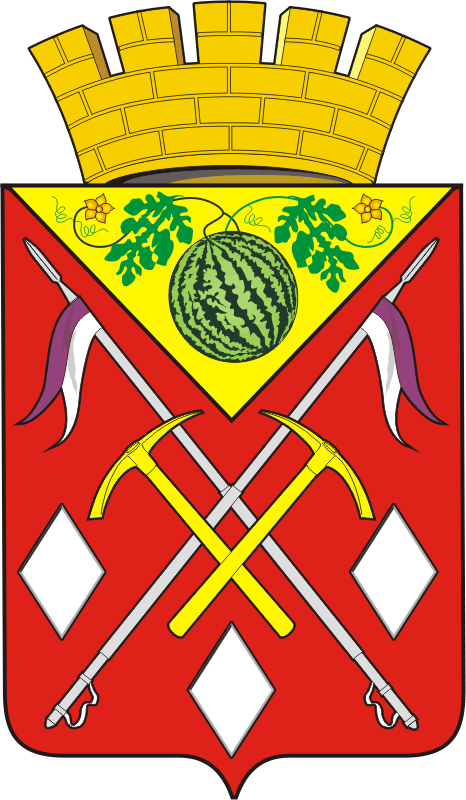            АДМИНИСТРАЦИЯ                                                         ПРОЕКТ       N п/пНаименование целевого индикатора (показателя)единица измеренияЗначения целевых индикаторов (показателей)Значения целевых индикаторов (показателей)Значения целевых индикаторов (показателей)Значения целевых индикаторов (показателей)Значения целевых индикаторов (показателей)Значения целевых индикаторов (показателей)N п/пНаименование целевого индикатора (показателя)единица измеренияотчетный2016 годотчетный2017 годтекущий2018 год2019 год2020 год2021 годN п/пНаименование целевого индикатора (показателя)единица измеренияотчетный2016 годотчетный2017 годпрогнозпрогнозпрогноз1количество молодых семей - участниц Программы, вставших на учет за отчетный периодединиц7063454040402количество молодых семей, улучшивших жилищные условия в рамках Программыединиц  9543003количество отдельных категорий молодых семей, улучшивших жилищные условия в рамках Программыединиц312200№Наименование мероприятияНаименование расходовГлавный распорядитель бюджетных средств (ГРБС) Источники финансированияОбъёмы финансирования (тыс. руб., в ценах соответствующих годов)Объёмы финансирования (тыс. руб., в ценах соответствующих годов)Объёмы финансирования (тыс. руб., в ценах соответствующих годов)Объёмы финансирования (тыс. руб., в ценах соответствующих годов)Объёмы финансирования (тыс. руб., в ценах соответствующих годов)Объёмы финансирования (тыс. руб., в ценах соответствующих годов)Объёмы финансирования (тыс. руб., в ценах соответствующих годов)Ожидаемые результаты к 01.01.2022 году№Наименование мероприятияНаименование расходовГлавный распорядитель бюджетных средств (ГРБС) Источники финансированияВсего за 2016-2021В том числе по годам:В том числе по годам:В том числе по годам:В том числе по годам:В том числе по годам:В том числе по годам:Ожидаемые результаты к 01.01.2022 году№Наименование мероприятияНаименование расходовГлавный распорядитель бюджетных средств (ГРБС) Источники финансированияВсего за 2016-2021201620172018201920202021Ожидаемые результаты к 01.01.2022 году12345678910111213Всего по программе:администрация Соль-Илецкого городского округаВсего,в том числе:30215,39911860,66744,1996219,15391,500Улучшение жилищных условий 29 молодых семей, укрепление института семьи Всего по программе:администрация Соль-Илецкого городского округафедеральный бюджет5630,6582275,31982,3271373,031000Улучшение жилищных условий 29 молодых семей, укрепление института семьи Всего по программе:администрация Соль-Илецкого городского округаобластной бюджет15383,7416140,12664,3722991,9693587,300Улучшение жилищных условий 29 молодых семей, укрепление института семьи Всего по программе:администрация Соль-Илецкого городского округабюджет городского округа92013445,22097,51854,11804,200Улучшение жилищных условий 29 молодых семей, укрепление института семьи 1Основное мероприятие 1. предоставление социальной выплаты молодым семьям на приобретение (строительство) жильяадминистрация Соль-Илецкого городского округа Всего,в том числе:22407,8998789,65417,4994450,13750,700Улучшение жилищных условий 21 молодых семей, укрепление института семьи 1Основное мероприятие 1. предоставление социальной выплаты молодым семьям на приобретение (строительство) жильяадминистрация Соль-Илецкого городского округа федеральный бюджет5630,6582275,31982,3271373,031000Улучшение жилищных условий 21 молодых семей, укрепление института семьи 1Основное мероприятие 1. предоставление социальной выплаты молодым семьям на приобретение (строительство) жильяадминистрация Соль-Илецкого городского округа областной бюджет9680,8413849,91734,0721708,9692387,900Улучшение жилищных условий 21 молодых семей, укрепление института семьи 1Основное мероприятие 1. предоставление социальной выплаты молодым семьям на приобретение (строительство) жильяадминистрация Соль-Илецкого городского округа бюджет городского округа7096,42664,41701,11368,11362,800Улучшение жилищных условий 21 молодых семей, укрепление института семьи 2Основное мероприятие 2. предоставление отдельным категориям молодых семей социальной выплаты на приобретение (строительство) жильяадминистрация Соль-Илецкого городского округаВсего,в том числе:7807,530711326,717691640,800Улучшение жилищных условий 8 молодых семей, укрепление института семьи 2Основное мероприятие 2. предоставление отдельным категориям молодых семей социальной выплаты на приобретение (строительство) жильяадминистрация Соль-Илецкого городского округаобластной бюджет5702,92290,2930,312831199,400Улучшение жилищных условий 8 молодых семей, укрепление института семьи 2Основное мероприятие 2. предоставление отдельным категориям молодых семей социальной выплаты на приобретение (строительство) жильяадминистрация Соль-Илецкого городского округабюджет городского округа2104,6780,8396,4486441,400Улучшение жилищных условий 8 молодых семей, укрепление института семьи 